Графическое представление результатов независимой оценки в разрезе типов учреждений и общих интегральных оценок 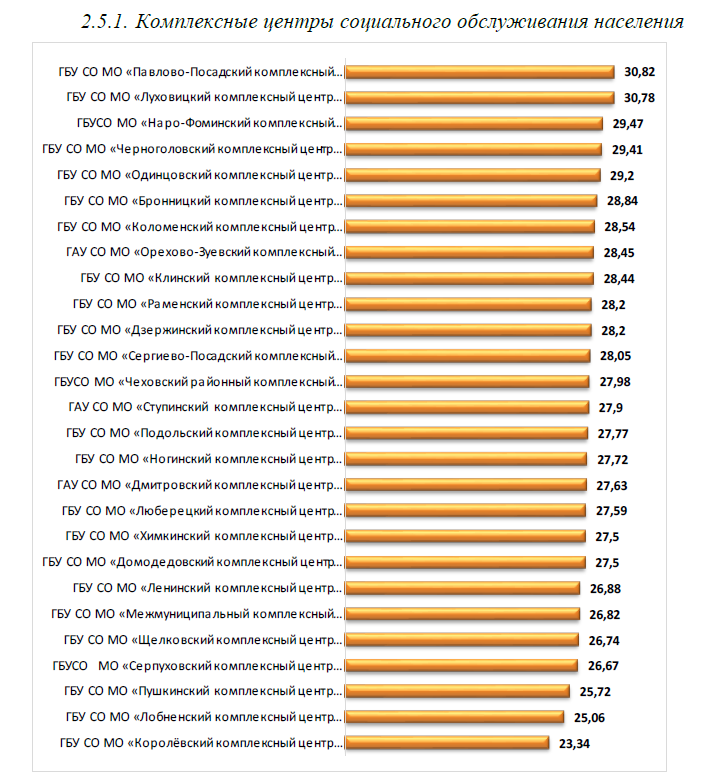 